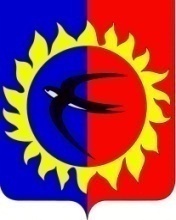 ДУМАПОЖАРСКОГО МУНИЦИПАЛЬНОГО ОКРУГАПРИМОРСКОГО КРАЯ                                                РЕШЕНИЕот «_30_» сентября 2022 года        пгт Лучегорск                                  № _06_О вынесении на публичные слушания проекта Устава Пожарского  муниципального округа	В соответствии с пунктом 1 части 3 статьи 28 Федерального закона от 6 октября 2003 года № 131-ФЗ «Об общих принципах организации местного самоуправления в Российской Федерации» Дума Пожарского муниципального округаРЕШИЛА:1. Вынести на публичные слушания проект Устава Пожарского муниципального округа.2. Назначить публичные слушания по проекту Устава Пожарского муниципального округа на 27 октября  2022 года в 1700 в актовом зале администрации Пожарского муниципального района. 3. Создать организационный комитет по проведению публичных слушаний в следующем составе:- Бороденко В.А. – председатель Думы Пожарского муниципального округа, председатель организационного комитета;- Козак В.М. – глава Пожарского муниципального района, заместитель председателя организационного комитета;- Кравченко Т.А. – руководитель аппарата Думы Пожарского муниципального районаого муниципального района;, секретарь организационного комитета;- Холодова З.Д. – заместитель главы администрации Пожарского муниципального района;- Кистенева Л.А. – начальник финансового управления администрации Пожарского муниципального района;- Плевак С.В. – начальник управления муниципальным имуществом администрации Пожарского муниципального района;- Бирюков А.С. – начальник юридического отдела администрации Пожарского муниципального района;- Мельник О.М. – начальник Общего отдела администрации Пожарского муниципального района;4. С предложениями по предмету публичных слушаний следует обращаться в срок до 25 октября 2022 года по адресу: пгт Лучегорск, первое административное здание, каб. № 18. Справки по телефону: 36-3-25.5. Опубликовать данное решение в газете «Победа».6. Настоящее решение вступает в силу со дня его принятия.Председатель ДумыПожарского муниципального округа                                  В.А. Бороденко